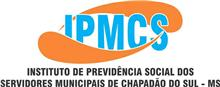 
                                                RELATÓRIO RESUMIDO DE RECEITAS E DESPESAS      -        PERÍODO: 01-05-2018  a  30-05-2018Avenida Seis nº 1211 – Centro – Chapadão do Sul – MSCEP – 79560-000 – Fone/Fax (67) 3562-3497 CNPJ: 04.680.541/0001-69 E-mail: ipmcs@hotmail.comDescriçãoReceitasDespesasRendimentos das Aplicações Financeiras-376.232,65Contribuição Patronal – Prefeitura + 15ª e 16ª Parcela + os juros e Câmara Municipal 588.721,50Contribuição Funcional – Prefeitura e Câmara Municipal 286.683,54Contribuição de 04 Servidores Inativos 1.237,58Pagamento de Aposentadorias (115 Aposentados) 292.666,46Pagamento de Pensões  (26 Pensionistas)  39.117,14Complementação Salarial do Conselho Diretor  (3 Conselheiros Diretores)  8.086,47Plenus – Consultoria e Planejamento Contábil Eirelli 1.500,00Diárias1.902,19Reembolso de despesas de viagens811,98Quality – Sistemas Ltda – locação de Software1.730,57Sete Capital - Consultoria em Investimentos Ltda ME780,00ADIMP-MS Associação dos Institutos Municipais de Previdência 667,80OI, Sanesul e Energisa726,63Banco do Brasil – tarifas bancárias528,40BLIT Softwares e Tecnologia Digital Ltda ME – locação de servidor de email e hospedagem de domínio 100,00ANBIMA – despesa com  inscrição para Certificação CPA – 10 da servidora: Ivani L. Wieczorek 301,50Castro Paulino & Amorim Ltda ME – prestação de serviços de Perícia Médica 2.756,16Edson Fogaça dos Santos ME – prestação de serviço de formatação do Notebook Acer do IPMCS100,00Adriano Vieira Soares ME – compra de 01 Butijão de Gás GLP P1375,00                                                                                                                                                          TOTAL     R$                   500.409,97351.850,30TOTAL DAS APLICAÇÕES FINANCEIRAS EM 30/05/2018 R$ 91.427.303,50TOTAL DAS APLICAÇÕES FINANCEIRAS EM 30/05/2018 R$ 91.427.303,50TOTAL DAS APLICAÇÕES FINANCEIRAS EM 30/05/2018 R$ 91.427.303,50                     Conselho DiretorDiretora Presidente – Agnes Marli Maier Scheer MilerDiretora de Benefícios – Mariza SchultzDiretor Financeiro/Contador – Jairo de Freitas CardosoConselho CuradorPresidente – Sonia Teresinha Pena Fortes MaranVice Presidente - Tarcisio José AgnesSecretária – Rosana Carvalho Masson Anselmo José Alpe Eli de Melo RamosJacqueline Chagas Tomiazi BelotiRodrigo de Moraes GambaMaria José do Amaral LimaConselho FiscalPresidente – Luiz Fernando da Silva TorresSecretária – Ana Caroline LeviskiMauricio Bulhões Pereira Claudio Sebastião FerreiraIvani Langner Wiezoreck